LIGUANEAPREPARATORY SCHOOLThe Liguanea Preparatory School is situated at 15A East Kings House Road, Kingston 6 is for boys and girls between the ages of 3 and 11 years.  The school is under the management of a Board of Trustees.  The Principal isDr. Paulette Francis-McGregor, JPThe school is a registered member of the Jamaica Independent Schools’ Association and we use the curriculum guides provided by the Ministry of Education. In addition to the regular curriculum, the school offers training in vital lifestyle and social skills such as protocol, modern etiquette and conflict resolution.We cater to all types of children, those who are very able, those with normal ability and those with special learning needs.OUR PHILOSOPHYTo develop the total child providing stimulating learning programmes which will enable each child to develop emotionally, creatively, socially and physically.MISSION STATEMENTWe believe that every child is capable of learning and that there is a role in life for everyone.Therefore, it is the intention of this school to help to prepare all children who come under our tutelage for their role in life by educating them to their fullest potential.REGISTRATION AND ADMINISSIONAn application form MUST be completed before admission, accompanied by the child’s Birth Certificate, Immunization Certificate and two (2) Passport size pictures.  The registration fee is Two Thousand Dollars ($2,000.)ATTENDANCE TIMESKINDERGARTEN DEPT. - 7:45 A.M. – 1:30 P.M.SPECIAL UNIT - 7:45 A.M. – 1:00 P.MGRADE 1 – GRADE 6 - 7:45 A.M. – 2:00 P.M.EXTRA-CURRICULAR ACTIVITIESMusicInstruments in the fundamentals of musicChoirIndoor and Outdoor ProjectsClubsChessTaekwon-DoK-KidsBuilder’s ClubBrowniesDancingSwimming 
SportsCricketFootballNetballTrack & FieldTable TennisThe children participate in all sporting activities organized by the Jamaica Independent Schools’ Association.REGISTER NOWREGRISTRATION & ADMISSION CHECKLISTA completed application form   	⁮Your child/ward’s Birth Certificate	⁮Your child/ward’s ImmunizationCertificate			⁮Two (2) passport size pictures           ⁮A completed medical from is required for admission	  		⁮Assessment ReportPrevious school report                       ⁮Parent’s/Guardian's ID and TRN	⁮LIGUANEA PREPARATORY SCHOOL15A EAST KINGS HOUSE ROADKINGSTON 6TEL. NOS:  (876) 927-6066 (Office)                    (876) 978-6223 (Principal)E-mail:  liguaneaprep@cwjamaica.comWebsite:  www.liguaneaprep.comSchool App:  liguaneapreparatoryLIGUANEA PREPARATORY SCHOOLMotto:LOYALTY, PERSEVERANCE & SERVICE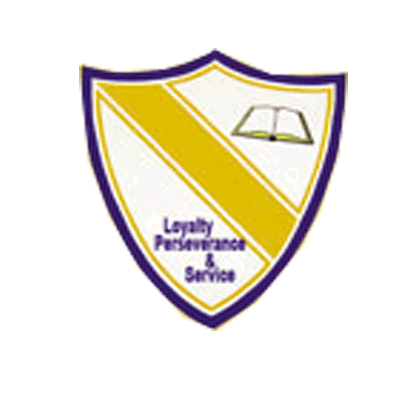 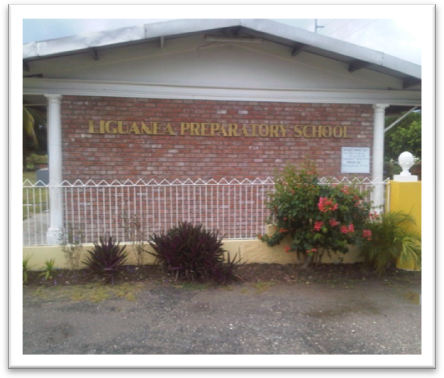 